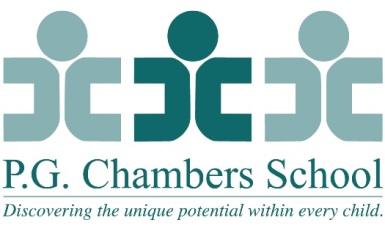 School Social Worker- Part Time: September 2018P.G. Chambers School, a private school for children with multiple disabilities, is looking for a part-time Social Worker. We are in need of candidates who are eager to learn and willing to make a significant professional contribution to the organization and children served. Competitive salary and on-site child care. NJ License and School Certification required. Email resume and cover letter. P.G. Chambers School is an equal opportunity employer.Primary Responsibilities:Direct service to students and familiesCoordination of community support servicesStaff training and consultation Scope of Responsibilities:  As a member of the school screening committee, participate in an informal assessment of a child’s social and emotional development.Coordinate new parent orientation and supports.Provide individual and group support to families and select students.Coordinate and lead Home School Association.Identify, mobilize, and coordinate community resources and services to enable the child and family to receive maximum benefit.Provide families with information, skills, and support related to enhancing the skill development of the child.Provide information and guidance to staff and parents to support the each child’s positive social -emotional development. This includes facilitation of specialized techniques and positive behavioral interventions.Perform other duties as assigned.Qualifications:Masters Degree in Social Work.State of New Jersey Social Work License.NJ School Social Worker CertificateOne year of related experience preferred.